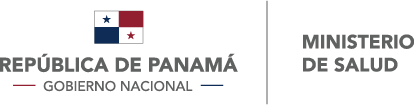 DIRECCIÓN NACIONAL DE FARMACIA Y DROGASDEPARTAMENTO DE SUSTANCIAS CONTROLADASSOLICITUD PARA OBTENER RECETARIOS OFICIALES PARA LA PRESCRIPCIÓN DE MEDICAMENTOS ESTUPEFACIENTESFecha                                           Yo                                                                          especialista en      Con número de identidad personal                                                 N° de Idoneidad                     Solicito me suministren los siguientes recetarios oficiales, (indique la cantidad uno, dos)            Estoy devolviendo para su revisión copia de los recetarios ya utilizados N°  Para mi práctica diaria, registré en el Consejo Técnico de Salud, una firma diferente a la indicada en la cédula, la cual es Por primera vez solicito recetarios oficiales (coloque X en el cuadro, si aplica)Autorizo a                                                                     con número de identidad personal                                        A gestionar ante la Dirección Nacional de Farmacia y Drogas, en mí nombre el trámite y retiro del o los recetarios.   Firma del médico solicitante (igual al documento de identidad personal)                       Observaciones: La solicitud debe ser llenada en su totalidad.Debe adjuntar fotocopia de la cédula del médico solicitante y del tramitante.El costo del recetario es de B/. 5.00 y debe anexar boleta emitida de la DGI por un total de B/.1.25 en timbres fiscales. El pago y los timbres se presentan al finalizar el trámite. En caso de extraviarse el recetario oficial, debe presentar denuncia ante las autoridades judiciales competentes y presentar ante la Dirección Nacional de Farmacia y Drogas, copia de la denuncia.Los recetarios solicitados son entregados al día siguiente de su presentación, los recetarios devueltos serán evaluados posteriormente y cualquier aclaración u omisión se le indicará a través de una nota.Base legal. Ley N° 66 del 10 de noviembre de 1947                  Ley N° 1 de Medicamentos del 10 de enero de 2001                   Ley N° 14 del 19 de mayo de 2016                   Decreto Ejecutivo N° 183 del 08 de junio de 2018                                     __________________________________________________________________________________________         Espacio para uso exclusivo de la Dirección Nacional de Farmacia y DrogasFecha y firma de Recibido                               Farmacéutico y fecha  Recetarios Entregados